Банк тестовых заданий Комплексного задания I уровня заключительного этапа Всероссийской олимпиады профессионального мастерства обучающихся среднего профессионального образования  укрупненной группы  специальностей 49.00.00 Физическая культура, специальности:	49.02.01 Физическаякультура,  квалификация – педагог по физической культуре и спорту;49.02.01 Физическая культура, квалификация – учитель физической культуры;	49.02.02 Адаптивная физическая культура, квалификация – педагог по адаптивной физической культуре и спорту.49.02.02 Адаптивная физическая культура, квалификация – учитель адаптивной физической культуры.Тестовое задание состоит из теоретических вопросов, сформированных по разделам и темам, и  включает 2 части - инвариантную и вариативную.Инвариантная, общая для всех специальностей СПО, часть тестового задания содержит 80 вопросов по 4 тематическим направлениям: информационные технологии в профессиональной деятельности;системы качества, стандартизации и сертификации;охрана труда, безопасность жизнедеятельности, безопасность окружающей среды; экономика и правовое обеспечение профессиональной деятельности.По каждому тематическому направлению предлагается  20 вопросов: с выбором ответа, с кратким ответом,  на  установление соответствия, на установление последовательности действий. Вариативная часть  тестового задания содержит  120 вопросов по шести тематическим направлениям, которые определены на основе знаний, общих для специальностей УГС, по которым проводится   Олимпиада:- оборудование, материалы, инструменты;- биомеханика двигательной деятельности;- терминология физической культуры и спорта;-теория и методика обучения двигательным действиям и развития двигательных способностей; - теория и методика организации физкультурно-спортивной работы;- основы антидопингового обеспечения.Структура банка тестовых заданий Комплексного задания 1 уровня№ п/пНаименование темы вопросовКоличество вопросовВыбор ответаОткрытые вопросыВопросы на соответствие Вопросы на установление последовательностиВариативный раздел тестового заданияВариативный раздел тестового заданияОборудование, материалы, инструменты205114-Биомеханика двигательной деятельности205762Терминология физической культуры и спорта205663Теория и методика обучения двигательным действиям и развития двигательных способностей 205573Теория и методика организации физкультурно-спортивной работы205753Основы антидопингового обеспечения205555ИТОГО:ИТОГО:12030413316№Тип вопросаВопросВарианты ответовВарианты ответовВарианты ответовВарианты ответовВарианты ответовВарианты ответовВыбор ответаВыбор ответаТренажеры, обеспечивающие движения с постоянной нагрузкой, называются:Тренажеры, обеспечивающие движения с постоянной нагрузкой, называются:ААизотоническиеизотоническиеизотоническиеВыбор ответаТренажеры, обеспечивающие движения с постоянной нагрузкой, называются:Тренажеры, обеспечивающие движения с постоянной нагрузкой, называются:ББизокинетическиеизокинетическиеизокинетическиеВыбор ответаТренажеры, обеспечивающие движения с постоянной нагрузкой, называются:Тренажеры, обеспечивающие движения с постоянной нагрузкой, называются:ВВэксцентрическиеэксцентрическиеэксцентрическиеВыбор ответаТренажеры, обеспечивающие движения с постоянной нагрузкой, называются:Тренажеры, обеспечивающие движения с постоянной нагрузкой, называются:ГГстатическиестатическиестатическиеВыбор ответаПри выборе лыжного инвентаря необходимо учитывать:При выборе лыжного инвентаря необходимо учитывать:ААвозраст занимающихсявозраст занимающихсявозраст занимающихсяВыбор ответаПри выборе лыжного инвентаря необходимо учитывать:При выборе лыжного инвентаря необходимо учитывать:ББ желание занимающихся желание занимающихся желание занимающихсяВыбор ответаПри выборе лыжного инвентаря необходимо учитывать:При выборе лыжного инвентаря необходимо учитывать:ВВрост, вес занимающихсярост, вес занимающихсярост, вес занимающихсяВыбор ответаПри выборе лыжного инвентаря необходимо учитывать:При выборе лыжного инвентаря необходимо учитывать:ГГспортивные  результаты занимающихсяспортивные  результаты занимающихсяспортивные  результаты занимающихсяВыбор ответаУстройство, которое используется в нагрузочном тестировании спортсменов, называется:Устройство, которое используется в нагрузочном тестировании спортсменов, называется:ААизометрический тренажёризометрический тренажёризометрический тренажёрВыбор ответаУстройство, которое используется в нагрузочном тестировании спортсменов, называется:Устройство, которое используется в нагрузочном тестировании спортсменов, называется:ББбалансировочная платформабалансировочная платформабалансировочная платформаВыбор ответаУстройство, которое используется в нагрузочном тестировании спортсменов, называется:Устройство, которое используется в нагрузочном тестировании спортсменов, называется:ВВэллиптический тренажерэллиптический тренажерэллиптический тренажерВыбор ответаУстройство, которое используется в нагрузочном тестировании спортсменов, называется:Устройство, которое используется в нагрузочном тестировании спортсменов, называется:ГГвелоэргометрвелоэргометрвелоэргометрВыбор ответаТехнические средства в спорте подразделяются на следующие группы:Технические средства в спорте подразделяются на следующие группы:ААтренировочные устройства, тренировочные приспособления, спортивная экипировкатренировочные устройства, тренировочные приспособления, спортивная экипировкатренировочные устройства, тренировочные приспособления, спортивная экипировкаВыбор ответаТехнические средства в спорте подразделяются на следующие группы:Технические средства в спорте подразделяются на следующие группы:ББтренировочные устройства, тренировочные приспособления, тренажёрытренировочные устройства, тренировочные приспособления, тренажёрытренировочные устройства, тренировочные приспособления, тренажёрыВыбор ответаТехнические средства в спорте подразделяются на следующие группы:Технические средства в спорте подразделяются на следующие группы:ВВтренажёры, физические упражнения, спортивное оборудованиетренажёры, физические упражнения, спортивное оборудованиетренажёры, физические упражнения, спортивное оборудованиеВыбор ответаТехнические средства в спорте подразделяются на следующие группы:Технические средства в спорте подразделяются на следующие группы:ГГтренировочные приспособления, спортивное оборудование, тренировочные формы соревновательных упражненийтренировочные приспособления, спортивное оборудование, тренировочные формы соревновательных упражненийтренировочные приспособления, спортивное оборудование, тренировочные формы соревновательных упражненийВыбор ответаСтанок для упора ног спортсмена в стартовой позиции, снабжённый устройствами для крепления на беговой дорожке: Станок для упора ног спортсмена в стартовой позиции, снабжённый устройствами для крепления на беговой дорожке: ААсигнальная разметкасигнальная разметкасигнальная разметкаВыбор ответаСтанок для упора ног спортсмена в стартовой позиции, снабжённый устройствами для крепления на беговой дорожке: Станок для упора ног спортсмена в стартовой позиции, снабжённый устройствами для крепления на беговой дорожке: ББбарьербарьербарьерВыбор ответаСтанок для упора ног спортсмена в стартовой позиции, снабжённый устройствами для крепления на беговой дорожке: Станок для упора ног спортсмена в стартовой позиции, снабжённый устройствами для крепления на беговой дорожке: ВВподдерживающая опораподдерживающая опораподдерживающая опораВыбор ответаСтанок для упора ног спортсмена в стартовой позиции, снабжённый устройствами для крепления на беговой дорожке: Станок для упора ног спортсмена в стартовой позиции, снабжённый устройствами для крепления на беговой дорожке: ГГстартовые колодкистартовые колодкистартовые колодкиОткрытые вопросыОткрытые вопросыПри  падении с высоты 1,80 см на игровую поверхность отскок баскетбольного  мяча должен составлять ________________смПри  падении с высоты 1,80 см на игровую поверхность отскок баскетбольного  мяча должен составлять ________________смПри  падении с высоты 1,80 см на игровую поверхность отскок баскетбольного  мяча должен составлять ________________смПри  падении с высоты 1,80 см на игровую поверхность отскок баскетбольного  мяча должен составлять ________________смПри  падении с высоты 1,80 см на игровую поверхность отскок баскетбольного  мяча должен составлять ________________смПри  падении с высоты 1,80 см на игровую поверхность отскок баскетбольного  мяча должен составлять ________________смПри  падении с высоты 1,80 см на игровую поверхность отскок баскетбольного  мяча должен составлять ________________смОткрытые вопросыТолчковый снаряд в спортивной гимнастике, состоящий из широкой упруго-жесткой подвижной доски и шарнирно соединённой с ней декой (нижним основанием), между которыми размещена пружина, называется_________________________Толчковый снаряд в спортивной гимнастике, состоящий из широкой упруго-жесткой подвижной доски и шарнирно соединённой с ней декой (нижним основанием), между которыми размещена пружина, называется_________________________Толчковый снаряд в спортивной гимнастике, состоящий из широкой упруго-жесткой подвижной доски и шарнирно соединённой с ней декой (нижним основанием), между которыми размещена пружина, называется_________________________Толчковый снаряд в спортивной гимнастике, состоящий из широкой упруго-жесткой подвижной доски и шарнирно соединённой с ней декой (нижним основанием), между которыми размещена пружина, называется_________________________Толчковый снаряд в спортивной гимнастике, состоящий из широкой упруго-жесткой подвижной доски и шарнирно соединённой с ней декой (нижним основанием), между которыми размещена пружина, называется_________________________Толчковый снаряд в спортивной гимнастике, состоящий из широкой упруго-жесткой подвижной доски и шарнирно соединённой с ней декой (нижним основанием), между которыми размещена пружина, называется_________________________Толчковый снаряд в спортивной гимнастике, состоящий из широкой упруго-жесткой подвижной доски и шарнирно соединённой с ней декой (нижним основанием), между которыми размещена пружина, называется_________________________Открытые вопросыГруппа тренажёров, которые имитируют естественные для человека движения (бег, ходьба, езда на велосипеде) и обеспечивают воздействие на сердечно-сосудистую систему называются__________________________Группа тренажёров, которые имитируют естественные для человека движения (бег, ходьба, езда на велосипеде) и обеспечивают воздействие на сердечно-сосудистую систему называются__________________________Группа тренажёров, которые имитируют естественные для человека движения (бег, ходьба, езда на велосипеде) и обеспечивают воздействие на сердечно-сосудистую систему называются__________________________Группа тренажёров, которые имитируют естественные для человека движения (бег, ходьба, езда на велосипеде) и обеспечивают воздействие на сердечно-сосудистую систему называются__________________________Группа тренажёров, которые имитируют естественные для человека движения (бег, ходьба, езда на велосипеде) и обеспечивают воздействие на сердечно-сосудистую систему называются__________________________Группа тренажёров, которые имитируют естественные для человека движения (бег, ходьба, езда на велосипеде) и обеспечивают воздействие на сердечно-сосудистую систему называются__________________________Группа тренажёров, которые имитируют естественные для человека движения (бег, ходьба, езда на велосипеде) и обеспечивают воздействие на сердечно-сосудистую систему называются__________________________Открытые вопросыПрибор, при помощи которого измеряют жизненную ёмкость лёгких, называется _______________________________________Прибор, при помощи которого измеряют жизненную ёмкость лёгких, называется _______________________________________Прибор, при помощи которого измеряют жизненную ёмкость лёгких, называется _______________________________________Прибор, при помощи которого измеряют жизненную ёмкость лёгких, называется _______________________________________Прибор, при помощи которого измеряют жизненную ёмкость лёгких, называется _______________________________________Прибор, при помощи которого измеряют жизненную ёмкость лёгких, называется _______________________________________Прибор, при помощи которого измеряют жизненную ёмкость лёгких, называется _______________________________________Открытые вопросыПрибор для измерения скорости передвижения спортсмена называется_____________________________Прибор для измерения скорости передвижения спортсмена называется_____________________________Прибор для измерения скорости передвижения спортсмена называется_____________________________Прибор для измерения скорости передвижения спортсмена называется_____________________________Прибор для измерения скорости передвижения спортсмена называется_____________________________Прибор для измерения скорости передвижения спортсмена называется_____________________________Прибор для измерения скорости передвижения спортсмена называется_____________________________Открытые вопросыМетоды___________  ____________предназначены для получения преподавателем и занимающимися с помощью различных технических устройств срочной и преламинарной информации после или по ходу выполнения двигательных действий с целью их коррекции или для сохранения заданных параметровМетоды___________  ____________предназначены для получения преподавателем и занимающимися с помощью различных технических устройств срочной и преламинарной информации после или по ходу выполнения двигательных действий с целью их коррекции или для сохранения заданных параметровМетоды___________  ____________предназначены для получения преподавателем и занимающимися с помощью различных технических устройств срочной и преламинарной информации после или по ходу выполнения двигательных действий с целью их коррекции или для сохранения заданных параметровМетоды___________  ____________предназначены для получения преподавателем и занимающимися с помощью различных технических устройств срочной и преламинарной информации после или по ходу выполнения двигательных действий с целью их коррекции или для сохранения заданных параметровМетоды___________  ____________предназначены для получения преподавателем и занимающимися с помощью различных технических устройств срочной и преламинарной информации после или по ходу выполнения двигательных действий с целью их коррекции или для сохранения заданных параметровМетоды___________  ____________предназначены для получения преподавателем и занимающимися с помощью различных технических устройств срочной и преламинарной информации после или по ходу выполнения двигательных действий с целью их коррекции или для сохранения заданных параметровМетоды___________  ____________предназначены для получения преподавателем и занимающимися с помощью различных технических устройств срочной и преламинарной информации после или по ходу выполнения двигательных действий с целью их коррекции или для сохранения заданных параметровОткрытые вопросыМасса мяча в классическом волейболе составляет_________-______________гМасса мяча в классическом волейболе составляет_________-______________гМасса мяча в классическом волейболе составляет_________-______________гМасса мяча в классическом волейболе составляет_________-______________гМасса мяча в классическом волейболе составляет_________-______________гМасса мяча в классическом волейболе составляет_________-______________гМасса мяча в классическом волейболе составляет_________-______________гОткрытые вопросыПрибор, предназначенный для измерения интервалов времени с точностью до доли секунды, называется__________________________________Прибор, предназначенный для измерения интервалов времени с точностью до доли секунды, называется__________________________________Прибор, предназначенный для измерения интервалов времени с точностью до доли секунды, называется__________________________________Прибор, предназначенный для измерения интервалов времени с точностью до доли секунды, называется__________________________________Прибор, предназначенный для измерения интервалов времени с точностью до доли секунды, называется__________________________________Прибор, предназначенный для измерения интервалов времени с точностью до доли секунды, называется__________________________________Прибор, предназначенный для измерения интервалов времени с точностью до доли секунды, называется__________________________________Открытые вопросыСтационарные конструкции, необходимые для проведения конкретного вида состязания и размещённые на спортивной арене, называются___________________  ___________________Стационарные конструкции, необходимые для проведения конкретного вида состязания и размещённые на спортивной арене, называются___________________  ___________________Стационарные конструкции, необходимые для проведения конкретного вида состязания и размещённые на спортивной арене, называются___________________  ___________________Стационарные конструкции, необходимые для проведения конкретного вида состязания и размещённые на спортивной арене, называются___________________  ___________________Стационарные конструкции, необходимые для проведения конкретного вида состязания и размещённые на спортивной арене, называются___________________  ___________________Стационарные конструкции, необходимые для проведения конкретного вида состязания и размещённые на спортивной арене, называются___________________  ___________________Стационарные конструкции, необходимые для проведения конкретного вида состязания и размещённые на спортивной арене, называются___________________  ___________________Открытые вопросыТренажеры, обеспечивающие движения с постоянной скоростью, называются_______________________Тренажеры, обеспечивающие движения с постоянной скоростью, называются_______________________Тренажеры, обеспечивающие движения с постоянной скоростью, называются_______________________Тренажеры, обеспечивающие движения с постоянной скоростью, называются_______________________Тренажеры, обеспечивающие движения с постоянной скоростью, называются_______________________Тренажеры, обеспечивающие движения с постоянной скоростью, называются_______________________Тренажеры, обеспечивающие движения с постоянной скоростью, называются_______________________Открытые вопросыПрибор, при помощи которого измеряют мышечную силу кистей и силу мышц разгибателей спины, называется______________________Прибор, при помощи которого измеряют мышечную силу кистей и силу мышц разгибателей спины, называется______________________Прибор, при помощи которого измеряют мышечную силу кистей и силу мышц разгибателей спины, называется______________________Прибор, при помощи которого измеряют мышечную силу кистей и силу мышц разгибателей спины, называется______________________Прибор, при помощи которого измеряют мышечную силу кистей и силу мышц разгибателей спины, называется______________________Прибор, при помощи которого измеряют мышечную силу кистей и силу мышц разгибателей спины, называется______________________Прибор, при помощи которого измеряют мышечную силу кистей и силу мышц разгибателей спины, называется______________________Вопросы на соответствиеВопросы на соответствиеизмерительным устройством и его целевым назначением11лактометрлактометрАанализ выдыхаемого спортсменом воздухаВопросы на соответствиеизмерительным устройством и его целевым назначением22электромиостимуляторэлектромиостимуляторБизмерение силы отталкиванияВопросы на соответствиеизмерительным устройством и его целевым назначением33тензоплатформатензоплатформаВконтроль (измерение) концентрации молочной кислоты в капиллярной крови спортсменаВопросы на соответствиеизмерительным устройством и его целевым назначением44метаболографметаболографГсоздание искусственных сокращений скелетных мышцВопросы на соответствиеспортивным инвентарём и оборудованием и его предназначением11палка гимнастическаяпалка гимнастическаяАдля выполнения различных физкультурно-спортивных упражнений, страховки, предупреждения травматизма при паденияхВопросы на соответствиеспортивным инвентарём и оборудованием и его предназначением22скакалка гимнастическаяскакалка гимнастическаяБдля укрепления (коррекция) осанки, развитие координации движений, усложнение некоторых физкультурно-спортивных упражненийВопросы на соответствиеспортивным инвентарём и оборудованием и его предназначением33утяжелителиутяжелителиВдля укрепления мышц ног, брюшного пресса, кардиосистемыВопросы на соответствиеспортивным инвентарём и оборудованием и его предназначением44мат спортивныймат спортивныйГдля усиления нагрузки при выполнении общеразвивающих упражненийВопросы на соответствиеклассификационной группой и спортивным оборудованием и инвентарём11спортивное оборудование и инвентарь по видам спортаспортивное оборудование и инвентарь по видам спортаАрулетка, секундомер, перекидное таблоВопросы на соответствиеклассификационной группой и спортивным оборудованием и инвентарём22спортивное оборудование и инвентарь универсального назначенияспортивное оборудование и инвентарь универсального назначенияБстартовый пистолетВопросы на соответствиеклассификационной группой и спортивным оборудованием и инвентарём33контрольно-измерительное и информационное спортивное оборудование, и инвентарьконтрольно-измерительное и информационное спортивное оборудование, и инвентарьВсетка волейбольная, метательный снаряд, брусья гимнастические параллельныеВопросы на соответствиеклассификационной группой и спортивным оборудованием и инвентарём44судейское оборудование и инвентарьсудейское оборудование и инвентарьГканат для перетягивания, гири, мяч набивной (медицинбол)Вопросы на соответствиетехническим средством контроля и его характеристикой11динамографдинамографАприбор для измерения напряжения мышцВопросы на соответствиетехническим средством контроля и его характеристикой22велоэргометрвелоэргометрБ устройство персонального мониторинга частоты сокращений сердца в реальном времени или записи его для последующего исследованияВопросы на соответствиетехническим средством контроля и его характеристикой33пульсометрпульсометрВприбор, позволяющий регистрировать вертикальные и горизонтальные усилия в прыжках и протекание их во времениВопросы на соответствиетехническим средством контроля и его характеристикой44миографмиографГтренажёр-велосипед, функционал которого позволяет контролировать уровень нагрузки с повышенной точностью№№Кол-во балловТип вопросаВопросВарианты ответовВарианты ответовВарианты ответовВарианты ответовВыбор ответаВыбор ответаМорфометрические характеристики мышц – это: Аспособности мышц укорачиваться при возбуждении, в результате чего возникает сила тягиспособности мышц укорачиваться при возбуждении, в результате чего возникает сила тягиспособности мышц укорачиваться при возбуждении, в результате чего возникает сила тягиВыбор ответаМорфометрические характеристики мышц – это: Бсовокупность показателей, характеризующих распределение массы отдельных сегментов тела и тела в целомсовокупность показателей, характеризующих распределение массы отдельных сегментов тела и тела в целомсовокупность показателей, характеризующих распределение массы отдельных сегментов тела и тела в целомВыбор ответаМорфометрические характеристики мышц – это: Вусилия сокращающихся мышцусилия сокращающихся мышцусилия сокращающихся мышцВыбор ответаМорфометрические характеристики мышц – это: Гколичественные данные о строении отдельных мышц и особенностях их расположения относительно костных рычаговколичественные данные о строении отдельных мышц и особенностях их расположения относительно костных рычаговколичественные данные о строении отдельных мышц и особенностях их расположения относительно костных рычаговВыбор ответаСустав – это:Аэлемент опорно-двигательного аппарата, обеспечивающий соединение костных звеньев и создающий подвижность костей друг относительно другаэлемент опорно-двигательного аппарата, обеспечивающий соединение костных звеньев и создающий подвижность костей друг относительно другаэлемент опорно-двигательного аппарата, обеспечивающий соединение костных звеньев и создающий подвижность костей друг относительно другаВыбор ответаСустав – это:Бкомпонент мышцы, обеспечивающий её соединение с костьюкомпонент мышцы, обеспечивающий её соединение с костьюкомпонент мышцы, обеспечивающий её соединение с костьюВыбор ответаСустав – это:Вэлемент опорно-двигательного аппарата, представляющий собой жесткую конструкцию из нескольких материалов, разных по механическим свойствамэлемент опорно-двигательного аппарата, представляющий собой жесткую конструкцию из нескольких материалов, разных по механическим свойствамэлемент опорно-двигательного аппарата, представляющий собой жесткую конструкцию из нескольких материалов, разных по механическим свойствамВыбор ответаСустав – это:Гкомпонент, состоящий из пучков коллагеновых волокон, расположенных параллельно друг другукомпонент, состоящий из пучков коллагеновых волокон, расположенных параллельно друг другукомпонент, состоящий из пучков коллагеновых волокон, расположенных параллельно друг другуВыбор ответаЛиния, описываемая в пространстве движущейся точкой телаАпутьпутьпутьВыбор ответаЛиния, описываемая в пространстве движущейся точкой телаБскоростьскоростьскоростьВыбор ответаЛиния, описываемая в пространстве движущейся точкой телаВтраекториятраекториятраекторияВыбор ответаЛиния, описываемая в пространстве движущейся точкой телаГперемещениеперемещениеперемещениеВыбор ответаУскорение - этоАдлина участка траектории, пройденной телом или точкой тела за выбранный промежуток временидлина участка траектории, пройденной телом или точкой тела за выбранный промежуток временидлина участка траектории, пройденной телом или точкой тела за выбранный промежуток времениВыбор ответаУскорение - этоБвеличина, равная отношению изменения скорости движения тела к длительности промежутка времени, за которое это изменение произошловеличина, равная отношению изменения скорости движения тела к длительности промежутка времени, за которое это изменение произошловеличина, равная отношению изменения скорости движения тела к длительности промежутка времени, за которое это изменение произошлоВыбор ответаУскорение - этоВвекторная разность конечного и начального положения телавекторная разность конечного и начального положения телавекторная разность конечного и начального положения телаВыбор ответаУскорение - этоГотношение пройденного пути ко времени, за который он пройденотношение пройденного пути ко времени, за который он пройденотношение пройденного пути ко времени, за который он пройденВыбор ответаСократимость мышцы - этоАсвойство, проявляющееся в уменьшении с течением времени силы мышцы при её постоянной длинесвойство, проявляющееся в уменьшении с течением времени силы мышцы при её постоянной длинесвойство, проявляющееся в уменьшении с течением времени силы мышцы при её постоянной длинеВыбор ответаСократимость мышцы - этоБспособность мышцы укорачиваться при возбуждении, в результате чего возникает сила тягиспособность мышцы укорачиваться при возбуждении, в результате чего возникает сила тягиспособность мышцы укорачиваться при возбуждении, в результате чего возникает сила тягиВыбор ответаСократимость мышцы - этоВзначение растягивающей силы, при которой происходит разрыв мышцызначение растягивающей силы, при которой происходит разрыв мышцызначение растягивающей силы, при которой происходит разрыв мышцыВыбор ответаСократимость мышцы - этоГхарактеристика тела, отражающая его сопротивление изменению формы при деформирующих воздействияххарактеристика тела, отражающая его сопротивление изменению формы при деформирующих воздействияххарактеристика тела, отражающая его сопротивление изменению формы при деформирующих воздействияхОткрытые вопросыОткрытые вопросыСилы взаимодействия между частями некоторой системы называются______________________Силы взаимодействия между частями некоторой системы называются______________________Силы взаимодействия между частями некоторой системы называются______________________Силы взаимодействия между частями некоторой системы называются______________________Силы взаимодействия между частями некоторой системы называются______________________Открытые вопросыПри преодолевающем режиме мышечного сокращения момент силы мышцы________________момента внешней силыПри преодолевающем режиме мышечного сокращения момент силы мышцы________________момента внешней силыПри преодолевающем режиме мышечного сокращения момент силы мышцы________________момента внешней силыПри преодолевающем режиме мышечного сокращения момент силы мышцы________________момента внешней силыПри преодолевающем режиме мышечного сокращения момент силы мышцы________________момента внешней силыОткрытые вопросыФронтальная плоскость __________________________сагиттальной и делит тело человека на переднюю и заднюю частиФронтальная плоскость __________________________сагиттальной и делит тело человека на переднюю и заднюю частиФронтальная плоскость __________________________сагиттальной и делит тело человека на переднюю и заднюю частиФронтальная плоскость __________________________сагиттальной и делит тело человека на переднюю и заднюю частиФронтальная плоскость __________________________сагиттальной и делит тело человека на переднюю и заднюю частиОткрытые вопросыЕсли движение тела в некотором направлении не ограничивается, т.е. у него в этом направлении нет связей, тело по указанному направлению обладает_______________________    ________________________Если движение тела в некотором направлении не ограничивается, т.е. у него в этом направлении нет связей, тело по указанному направлению обладает_______________________    ________________________Если движение тела в некотором направлении не ограничивается, т.е. у него в этом направлении нет связей, тело по указанному направлению обладает_______________________    ________________________Если движение тела в некотором направлении не ограничивается, т.е. у него в этом направлении нет связей, тело по указанному направлению обладает_______________________    ________________________Если движение тела в некотором направлении не ограничивается, т.е. у него в этом направлении нет связей, тело по указанному направлению обладает_______________________    ________________________Открытые вопросыКинетическая энергия запасается в теле при ___________________Кинетическая энергия запасается в теле при ___________________Кинетическая энергия запасается в теле при ___________________Кинетическая энергия запасается в теле при ___________________Кинетическая энергия запасается в теле при ___________________Открытые вопросыМышцы человека составляют волокна ____________типовМышцы человека составляют волокна ____________типовМышцы человека составляют волокна ____________типовМышцы человека составляют волокна ____________типовМышцы человека составляют волокна ____________типовПервым видом естественных локомоторных движений человека является _________Первым видом естественных локомоторных движений человека является _________Первым видом естественных локомоторных движений человека является _________Первым видом естественных локомоторных движений человека является _________Первым видом естественных локомоторных движений человека является _________Вопросы на соответствиеВопросы на соответствиеметодиками измерения и их целевой направленностью1электромиографияАизмерение углов между звеньями тела в процессе выполнения упражненияВопросы на соответствиеметодиками измерения и их целевой направленностью2гониометрияБизмерение сил, возникающих в процессе опорных взаимодействийВопросы на соответствиеметодиками измерения и их целевой направленностью3спидографияВизмерение электрической активности мышцВопросы на соответствиеметодиками измерения и их целевой направленностью4динамометрияГизмерение скорости пробегания фиксированных отрезковВопросы на соответствиеУстановите соответствие между функциями скелетных мышц и их характеристикой1моторнаяАпреобразуют энергию химических соединений в сокращениеВопросы на соответствиеУстановите соответствие между функциями скелетных мышц и их характеристикой2сенсорнаяБперемещают звенья двигательного аппаратаВопросы на соответствиеУстановите соответствие между функциями скелетных мышц и их характеристикой3преобразования энергииВпередают энергию от одного звена к другомуВопросы на соответствиеУстановите соответствие между функциями скелетных мышц и их характеристикой4рекуператора энергииГявляются рецепторамиВопросы на соответствиеУстановите соответствие между биомеханическими характеристиками и их показателями для поступательного движения1фазоваяАмасса, сила, импульс телаВопросы на соответствиеУстановите соответствие между биомеханическими характеристиками и их показателями для поступательного движения2кинематическая Бработа по перемещению тела, энергия поступательного движения, мощность поступательного движенияВопросы на соответствиеУстановите соответствие между биомеханическими характеристиками и их показателями для поступательного движения3динамическаяВперемещение, скорость, ускорениеВопросы на соответствиеУстановите соответствие между биомеханическими характеристиками и их показателями для поступательного движения4энергетическаяГдлительность, ритмотемповые характеристикиВопросы на соответствиеУстановите соответствие между видами и факторами, определяющими силу и скорость сокращения мышц 1анатомическиеАрежим работы мышц, значение внешней нагрузкиВопросы на соответствиеУстановите соответствие между видами и факторами, определяющими силу и скорость сокращения мышц 2физиологическиеБколичество мышечных волокон, длина мышечных волоконВопросы на соответствиеУстановите соответствие между видами и факторами, определяющими силу и скорость сокращения мышц 3биомеханическиеВчастота разрядов, число активных двигательных единицВопросы на соответствиеУстановите соответствие между режимами мышечного сокращения и их характеристиками1изометрическийАмомент силы мышцы меньше момента внешней силы (длина мышцы увеличивается)Вопросы на соответствиеУстановите соответствие между режимами мышечного сокращения и их характеристиками2преодолевающийБмомент силы мышцы равен моменту внешней силы (длина мышцы не увеличивается)Вопросы на соответствиеУстановите соответствие между режимами мышечного сокращения и их характеристиками3уступающийВмомент силы мышцы больше момента внешней силы (длина мышцы уменьшается)Вопросы на соответствиеУстановите соответствие между видами равновесия и их характеристиками1устойчивое Атело может вернуться в начальное положение при отклонении от него до некоторого пределаВопросы на соответствиеУстановите соответствие между видами равновесия и их характеристиками2неустойчивоеБпри изменении положения тела не возникает сил или моментов сил, стремящихся возвратить тело в начальное положение или ещё более удалить тело от негоВопросы на соответствиеУстановите соответствие между видами равновесия и их характеристиками3безразличноеВтело возвращается в первоначальное положение при его отклоненииВопросы на соответствиеУстановите соответствие между видами равновесия и их характеристиками4ограниченно-устойчивоеГпри малых отклонениях тела возникают силы или моменты силы, стремящиеся ещё больше отклонить тело от начального положенияВопросы на установление последовательностиВопросы на установление последовательностиУкажите последовательность стадий формирования спортивной техники1формирование умений совершенного выполнения двигательного действиядостижение вариабельного навыка и его применениесоздание первых представлений о двигательном действии и формирование установки на обучениеовладение основами техники и ритмом действийполное образование навыкаВопросы на установление последовательностиУкажите последовательность стадий формирования спортивной техники2формирование умений совершенного выполнения двигательного действиядостижение вариабельного навыка и его применениесоздание первых представлений о двигательном действии и формирование установки на обучениеовладение основами техники и ритмом действийполное образование навыкаВопросы на установление последовательностиУкажите последовательность стадий формирования спортивной техники3формирование умений совершенного выполнения двигательного действиядостижение вариабельного навыка и его применениесоздание первых представлений о двигательном действии и формирование установки на обучениеовладение основами техники и ритмом действийполное образование навыкаВопросы на установление последовательностиУкажите последовательность стадий формирования спортивной техники4формирование умений совершенного выполнения двигательного действиядостижение вариабельного навыка и его применениесоздание первых представлений о двигательном действии и формирование установки на обучениеовладение основами техники и ритмом действийполное образование навыкаВопросы на установление последовательностиУкажите последовательность стадий формирования спортивной техники5формирование умений совершенного выполнения двигательного действиядостижение вариабельного навыка и его применениесоздание первых представлений о двигательном действии и формирование установки на обучениеовладение основами техники и ритмом действийполное образование навыкаУкажите последовательность фаз в процессе взаимодействия занимающегося с упругой опорой1фаза амортизациифаза реализациифаза аккумуляциифаза активизацииУкажите последовательность фаз в процессе взаимодействия занимающегося с упругой опорой2фаза амортизациифаза реализациифаза аккумуляциифаза активизацииУкажите последовательность фаз в процессе взаимодействия занимающегося с упругой опорой3фаза амортизациифаза реализациифаза аккумуляциифаза активизацииУкажите последовательность фаз в процессе взаимодействия занимающегося с упругой опорой4фаза амортизациифаза реализациифаза аккумуляциифаза активизации№№Кол-во балловТип вопросаВопросВарианты ответовВарианты ответовВыбор ответаВыберите краткое условное наименование изображенного на рисунке положения в соответствии с терминологией физической культуры и спорта:Выбор ответаВыберите краткое условное наименование изображенного на рисунке положения в соответствии с терминологией физической культуры и спорта:Исходные положения– это: Аположение соответствует строевой стойкеВыбор ответаВыберите краткое условное наименование изображенного на рисунке положения в соответствии с терминологией физической культуры и спорта:Исходные положения– это: Бвертикальное положение тела занимающегосяВыбор ответаВыберите краткое условное наименование изображенного на рисунке положения в соответствии с терминологией физической культуры и спорта:Исходные положения– это: Вположения из которых начинается выполнение упражненийВыбор ответаВыберите краткое условное наименование изображенного на рисунке положения в соответствии с терминологией физической культуры и спорта:Исходные положения– это: Гвертикальное положение тела с сомкнутыми ногамиВыбор ответаВыберите краткое условное наименование изображенного на рисунке положения в соответствии с терминологией физической культуры и спорта: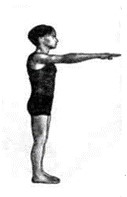 Аруки прямоВыбор ответаВыберите краткое условное наименование изображенного на рисунке положения в соответствии с терминологией физической культуры и спорта:Бруки перед собой Выбор ответаВыберите краткое условное наименование изображенного на рисунке положения в соответствии с терминологией физической культуры и спорта:Вруки впередВыбор ответаВыберите краткое условное наименование изображенного на рисунке положения в соответствии с терминологией физической культуры и спорта:Груки параллельно полуВыбор ответаВыберите краткое условное наименование изображенного на рисунке положения в соответствии с терминологией физической культуры и спорта: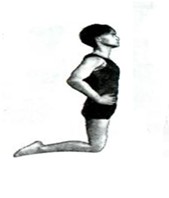 Астойка на коленях, руки на поясВыбор ответаВыберите краткое условное наименование изображенного на рисунке положения в соответствии с терминологией физической культуры и спорта:Бупор на коленях, руки на поясВыбор ответаВыберите краткое условное наименование изображенного на рисунке положения в соответствии с терминологией физической культуры и спорта:Встойка на коленяхВыбор ответаВыберите краткое условное наименование изображенного на рисунке положения в соответствии с терминологией физической культуры и спорта:Гупор на коленяхВыбор ответаВыберите краткое условное наименование изображенного на рисунке положения в соответствии с терминологией физической культуры и спорта: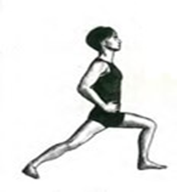 Аполуприсед на одной, руки на поясВыбор ответаВыберите краткое условное наименование изображенного на рисунке положения в соответствии с терминологией физической культуры и спорта:Бвыпад, руки на пояс   Выбор ответаВыберите краткое условное наименование изображенного на рисунке положения в соответствии с терминологией физической культуры и спорта:Ввыставление ноги вперед, руки на поясВыбор ответаВыберите краткое условное наименование изображенного на рисунке положения в соответствии с терминологией физической культуры и спорта:Гвыставление согнутой ноги вперед, руки на поясВыбор ответаВыберите краткое условное наименование изображенного на рисунке положения в соответствии с терминологией физической культуры и спорта: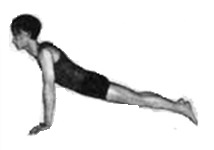 Аупор перед собой Выбор ответаВыберите краткое условное наименование изображенного на рисунке положения в соответствии с терминологией физической культуры и спорта:Бупор лежа лицом к полуВыбор ответаВыберите краткое условное наименование изображенного на рисунке положения в соответствии с терминологией физической культуры и спорта:Вупор лежа спереди Выбор ответаВыберите краткое условное наименование изображенного на рисунке положения в соответствии с терминологией физической культуры и спорта:Гупор лежаОткрытые вопросыОткрытые вопросыПри выполнении акробатического элемента занимающийся принимает максимально прогнутое положение тела спиной к полу с опорой на руки и на ноги. Такое положение называется _________________________При выполнении акробатического элемента занимающийся принимает максимально прогнутое положение тела спиной к полу с опорой на руки и на ноги. Такое положение называется _________________________При выполнении акробатического элемента занимающийся принимает максимально прогнутое положение тела спиной к полу с опорой на руки и на ноги. Такое положение называется _________________________Открытые вопросыПри выполнении акробатического элемента занимающийся выполняет вращательное движение с последовательным касанием опоры и переворачиванием через голову. Акробатический элемент называется _________________________При выполнении акробатического элемента занимающийся выполняет вращательное движение с последовательным касанием опоры и переворачиванием через голову. Акробатический элемент называется _________________________При выполнении акробатического элемента занимающийся выполняет вращательное движение с последовательным касанием опоры и переворачиванием через голову. Акробатический элемент называется _________________________Открытые вопросыПри выполнении акробатического элемента _______________ необходимо согнуть ноги, руками взяться за середину голеней и плотно подтянуть колени к плечам, голову наклонить вперед, локти прижать к туловищу, спину округлить.При выполнении акробатического элемента _______________ необходимо согнуть ноги, руками взяться за середину голеней и плотно подтянуть колени к плечам, голову наклонить вперед, локти прижать к туловищу, спину округлить.При выполнении акробатического элемента _______________ необходимо согнуть ноги, руками взяться за середину голеней и плотно подтянуть колени к плечам, голову наклонить вперед, локти прижать к туловищу, спину округлить.Открытые вопросыЦиклическое двигательное действие, естественный способ перемещения человека, выполняемый отталкиванием от грунта, в котором чередуются одноопорные и полетные фазы называется ____________________Циклическое двигательное действие, естественный способ перемещения человека, выполняемый отталкиванием от грунта, в котором чередуются одноопорные и полетные фазы называется ____________________Циклическое двигательное действие, естественный способ перемещения человека, выполняемый отталкиванием от грунта, в котором чередуются одноопорные и полетные фазы называется ____________________Открытые вопросыЕстественный способ передвижения человека называется ___________________Естественный способ передвижения человека называется ___________________Естественный способ передвижения человека называется ___________________Открытые вопросыОдин из сложных технических видов легкой атлетики, предъявляющий высокие требования к физической и технической подготовке спортсмена,  сочетающий скорость спринтера, прыгучесть, гибкость, высокую координацию движений, называется ________________  ______________Один из сложных технических видов легкой атлетики, предъявляющий высокие требования к физической и технической подготовке спортсмена,  сочетающий скорость спринтера, прыгучесть, гибкость, высокую координацию движений, называется ________________  ______________Один из сложных технических видов легкой атлетики, предъявляющий высокие требования к физической и технической подготовке спортсмена,  сочетающий скорость спринтера, прыгучесть, гибкость, высокую координацию движений, называется ________________  ______________Вопросы на соответствиеВопросы на соответствиеУстановите соответствие между требованиями, предъявляемыми к гимнастической терминологии и их характеристикой1краткостьдостигается использованием словарного запаса и законов родного языка, терминов из смежных областей знания, из практики и интернациональных терминов из данной областиВопросы на соответствиеУстановите соответствие между требованиями, предъявляемыми к гимнастической терминологии и их характеристикой2точностьпозволяет заменить длинное словесное описание, указать не все, а только необходимые характеристики упражненияВопросы на соответствиеУстановите соответствие между требованиями, предъявляемыми к гимнастической терминологии и их характеристикой3доступностьспособствует созданию отчетливого представления об изучаемом упражнении, дает однозначное определение его сущности или указываемой особенностиВопросы на соответствиеУстановите соответствие между терминологическими названиями упражнений и их характеристиками1общеразвивающие упражненияАпредставляют собой двигательные действия, которые являются предметом спортивной специализации и выполняются в соответствии с правилами соревнований по данному виду спортаВопросы на соответствиеУстановите соответствие между терминологическими названиями упражнений и их характеристиками2общеподготовительные упражненияБлюбые технически несложные упражнения, составленные из одиночных или совмещенных движений различными звеньями тела, выполняемые индивидуально или с использованием действий партнера, гимнастических снарядов и различных предметов.Вопросы на соответствиеУстановите соответствие между терминологическими названиями упражнений и их характеристиками3специально-подготовительныеВупражнения включаемые в спортивную тренировку и служащие прежде всего средствами общей подготовки спортсменаВопросы на соответствиеУстановите соответствие между терминологическими названиями упражнений и их характеристиками4соревновательные упражненияГупражнения, представляющие те или иные варианты соревновательного упражнения, имеют существенное сходство с соревновательным действием как по форме так и по характеру проявления способностейВопросы на соответствиеУстановите соответствие между понятиями и их определениями1физическая культураАвид физической культуры, игровая соревновательная деятельность и подготовка к ней, основанные на использовании физических упражнений и направленные на достижение наивысших результатовВопросы на соответствиеУстановите соответствие между понятиями и их определениями2физическое воспитаниеБвид культуры, который представляет собой специфический процесс и результат человеческой деятельности, средство и способ физического совершенствования людей для выполнения ими своих социальных обязанностейВопросы на соответствиеУстановите соответствие между понятиями и их определениями3спортВпроцесс изменения форм и функций организма либо под воздействием естественных условий (питания, труда,), либо под воздействием целенаправленного использования специальных физических упражненийВопросы на соответствиеУстановите соответствие между понятиями и их определениями4физическое развитиеГвид физической культуры, процесс формирования потребности в занятиях физическими упражнениями в интересах всестороннего развития личности, положительного отношения к физической культуре, выработке ценностных операций, убеждений, вкусов, привычек, наклонностейВопросы на соответствиеУстановите соответствие между понятиями и их определениями1методАсовокупность способов воздействия педагога на занимающихся, выбор которых обусловлен научной концепцией, логикой организации и осуществления процесса обучения, воспитания и развитияВопросы на соответствиеУстановите соответствие между понятиями и их определениями2методический приемБодин из путей в методике обучения двигательным действиям или развития физических качеств, ориентирующий на использование однородных, однотипных заданий, методов и методических приемов, позволяющих решить поставленную задачу за счет воздействия какого-то одного доминирующего фактораВопросы на соответствиеУстановите соответствие между понятиями и их определениями3методический подходВспособы реализации того или иного метода в конкретной педагогической ситуацииВопросы на соответствиеУстановите соответствие между понятиями и их определениями4методическое направлениеГразработанная с учетом педагогических закономерностей система действий педагога (учителя, преподавателя, тренера), целенаправленное применение которой позволяет организовать определенным способом теоретическую и практическую деятельность учащегося, обеспечивающую освоение им двигательных действий, направленных на развитие физических качеств и формирование свойств личностиВопросы на соответствиеУстановите соответствие между терминологическими названиями двигательных действий в баскетболеих характеристиками1прием игрыАкомандное действие, когда конкретизированы действия всех игроков команды в определенный момент игры в нападении или защитыВопросы на соответствиеУстановите соответствие между терминологическими названиями двигательных действий в баскетболеих характеристиками2техника игрыБхарактерные отличительные особенности игры команды, отдельного игрока, их «почерк»Вопросы на соответствиеУстановите соответствие между терминологическими названиями двигательных действий в баскетболеих характеристиками3система игрыВобусловленное правилами двигательное действие для ведения игровой и соревновательной деятельностиВопросы на соответствиеУстановите соответствие между терминологическими названиями двигательных действий в баскетболеих характеристиками4стиль игрыГсовокупность приемов игры для осуществления игровой деятельности в целях достижения выигрыша, победыВопросы на соответствиеУстановите соответствие между понятиями и их определениями в спортивных играх1тактическое действиеАгрупповое действие с четким определением сюжета для участвующих игроковВопросы на соответствиеУстановите соответствие между понятиями и их определениями в спортивных играх2тактика игры Бпедагогический процесс, направленный на полное освоение спортсменами приемов игры и обеспечивающий надежность навыков в игровой и соревновательной деятельностиВопросы на соответствиеУстановите соответствие между понятиями и их определениями в спортивных играх3тактическая подготовкаВтеоретические основы и совокупность тактических действий-индивидуальных и коллективных (групповых и командных), направленных на достижение победы над соперникомВопросы на соответствиеУстановите соответствие между понятиями и их определениями в спортивных играх4тактическая комбинацияГрациональное использование приемов игры, метод организации соревновательной деятельности спортсменов для победы над соперникомВопросы на установление последовательностиВопросы на установление последовательностиУкажите  последовательность описания положений звеньев тела при терминологической записи общеразвивающих упражнений:1положение туловищаположение головыположение рукположение ногположение туловищаположение головыположение рукположение ногположение туловищаположение головыположение рукположение ногВопросы на установление последовательностиУкажите  последовательность описания положений звеньев тела при терминологической записи общеразвивающих упражнений:2положение туловищаположение головыположение рукположение ногположение туловищаположение головыположение рукположение ногположение туловищаположение головыположение рукположение ногВопросы на установление последовательностиУкажите  последовательность описания положений звеньев тела при терминологической записи общеразвивающих упражнений:3положение туловищаположение головыположение рукположение ногположение туловищаположение головыположение рукположение ногположение туловищаположение головыположение рукположение ногВопросы на установление последовательностиУкажите  последовательность описания положений звеньев тела при терминологической записи общеразвивающих упражнений:4положение туловищаположение головыположение рукположение ногположение туловищаположение головыположение рукположение ногположение туловищаположение головыположение рукположение ногВопросы на установление последовательностиУкажите  последовательность терминологического описания движений, выполняемых по дуге:1направление движениядуганазвание частей телаконечное положениенаправление движениядуганазвание частей телаконечное положениенаправление движениядуганазвание частей телаконечное положениеВопросы на установление последовательностиУкажите  последовательность терминологического описания движений, выполняемых по дуге:2направление движениядуганазвание частей телаконечное положениенаправление движениядуганазвание частей телаконечное положениенаправление движениядуганазвание частей телаконечное положениеВопросы на установление последовательностиУкажите  последовательность терминологического описания движений, выполняемых по дуге:3направление движениядуганазвание частей телаконечное положениенаправление движениядуганазвание частей телаконечное положениенаправление движениядуганазвание частей телаконечное положениеВопросы на установление последовательностиУкажите  последовательность терминологического описания движений, выполняемых по дуге:4направление движениядуганазвание частей телаконечное положениенаправление движениядуганазвание частей телаконечное положениенаправление движениядуганазвание частей телаконечное положениеВопросы на установление последовательностиУкажите  последовательность при записи движений с предметами:1направление движениярадиус движенияположение предмета по отношению к руке или телуназвание движениянаправление движениярадиус движенияположение предмета по отношению к руке или телуназвание движениянаправление движениярадиус движенияположение предмета по отношению к руке или телуназвание движенияВопросы на установление последовательностиУкажите  последовательность при записи движений с предметами:2направление движениярадиус движенияположение предмета по отношению к руке или телуназвание движениянаправление движениярадиус движенияположение предмета по отношению к руке или телуназвание движениянаправление движениярадиус движенияположение предмета по отношению к руке или телуназвание движенияВопросы на установление последовательностиУкажите  последовательность при записи движений с предметами:3направление движениярадиус движенияположение предмета по отношению к руке или телуназвание движениянаправление движениярадиус движенияположение предмета по отношению к руке или телуназвание движениянаправление движениярадиус движенияположение предмета по отношению к руке или телуназвание движенияВопросы на установление последовательностиУкажите  последовательность при записи движений с предметами:4направление движениярадиус движенияположение предмета по отношению к руке или телуназвание движениянаправление движениярадиус движенияположение предмета по отношению к руке или телуназвание движениянаправление движениярадиус движенияположение предмета по отношению к руке или телуназвание движения№Тип вопросаВопросВарианты ответовВарианты ответовВарианты ответовВарианты ответовВыбор ответаВыбор ответаФизические способности – это: Ахарактеристики двигательных возможностей человека применительно к тем или иным видам мышечной деятельностихарактеристики двигательных возможностей человека применительно к тем или иным видам мышечной деятельностихарактеристики двигательных возможностей человека применительно к тем или иным видам мышечной деятельностиВыбор ответаФизические способности – это: Бкомплекс различных проявлений человека в определенной двигательной деятельности, в основе которых лежит понятие «мышечное усилие»комплекс различных проявлений человека в определенной двигательной деятельности, в основе которых лежит понятие «мышечное усилие»комплекс различных проявлений человека в определенной двигательной деятельности, в основе которых лежит понятие «мышечное усилие»Выбор ответаФизические способности – это: Вкомплекс морфологических свойств опорно-двигательного аппарата, обусловливающих эффективность выполнения мышечной деятельностикомплекс морфологических свойств опорно-двигательного аппарата, обусловливающих эффективность выполнения мышечной деятельностикомплекс морфологических свойств опорно-двигательного аппарата, обусловливающих эффективность выполнения мышечной деятельностиВыбор ответаФизические способности – это: Гкомплекс морфологических и психофизиологических свойств человека, отвечающих требованиям какого-либо вида мышечной деятельности и обеспечивающих эффективность её выполнениякомплекс морфологических и психофизиологических свойств человека, отвечающих требованиям какого-либо вида мышечной деятельности и обеспечивающих эффективность её выполнениякомплекс морфологических и психофизиологических свойств человека, отвечающих требованиям какого-либо вида мышечной деятельности и обеспечивающих эффективность её выполненияВыбор ответаПринцип сопряжённого воздействия в развитии физических способностей предусматривает:Асоответствие тренировочных воздействий не только развитию необходимых способностей, но и умению использовать их в двигательной структуре конкретного упражнениясоответствие тренировочных воздействий не только развитию необходимых способностей, но и умению использовать их в двигательной структуре конкретного упражнениясоответствие тренировочных воздействий не только развитию необходимых способностей, но и умению использовать их в двигательной структуре конкретного упражненияВыбор ответаПринцип сопряжённого воздействия в развитии физических способностей предусматривает:Бсоблюдение оптимального соотношения в уровне развития способностей у человека на каждом этапе возрастного развития соблюдение оптимального соотношения в уровне развития способностей у человека на каждом этапе возрастного развития соблюдение оптимального соотношения в уровне развития способностей у человека на каждом этапе возрастного развития Выбор ответаПринцип сопряжённого воздействия в развитии физических способностей предусматривает:Вобеспечение целенаправленности и адекватности тренировочных воздействийобеспечение целенаправленности и адекватности тренировочных воздействийобеспечение целенаправленности и адекватности тренировочных воздействийВыбор ответаПринцип сопряжённого воздействия в развитии физических способностей предусматривает:Гсоблюдение рационального распределения различных средств подготовки в процессе занятийсоблюдение рационального распределения различных средств подготовки в процессе занятийсоблюдение рационального распределения различных средств подготовки в процессе занятийВыбор ответаУровень овладения двигательным действием, при котором управление движениями осуществляется при активной роли мышления, называется:Адвигательным навыкомдвигательным навыкомдвигательным навыкомВыбор ответаУровень овладения двигательным действием, при котором управление движениями осуществляется при активной роли мышления, называется:Бтехническим мастерствомтехническим мастерствомтехническим мастерствомВыбор ответаУровень овладения двигательным действием, при котором управление движениями осуществляется при активной роли мышления, называется:В двигательным умением двигательным умением двигательным умениемВыбор ответаУровень овладения двигательным действием, при котором управление движениями осуществляется при активной роли мышления, называется:Гдвигательной одаренностью двигательной одаренностью двигательной одаренностью Выбор ответаОсновным условием положительного переноса двигательного навыка является:Авысокий уровень профессионального мастерства педагога по физической культуре и спортувысокий уровень профессионального мастерства педагога по физической культуре и спортувысокий уровень профессионального мастерства педагога по физической культуре и спортуВыбор ответаОсновным условием положительного переноса двигательного навыка является:Бналичие структурного сходства в главных фазах (отдельных звеньях) осваиваемых двигательных действийналичие структурного сходства в главных фазах (отдельных звеньях) осваиваемых двигательных действийналичие структурного сходства в главных фазах (отдельных звеньях) осваиваемых двигательных действийВыбор ответаОсновным условием положительного переноса двигательного навыка является:Всоблюдение принципа сознательности и активностисоблюдение принципа сознательности и активностисоблюдение принципа сознательности и активностиВыбор ответаОсновным условием положительного переноса двигательного навыка является:Гучет индивидуальных особенностей занимающихсяучет индивидуальных особенностей занимающихсяучет индивидуальных особенностей занимающихсяВыбор ответаКомплекс функциональных свойств человека, обеспечивающий выполнение двигательных действий в минимальный для данных условий отрезок времени:Апростой двигательной  реакциейпростой двигательной  реакциейпростой двигательной  реакциейВыбор ответаКомплекс функциональных свойств человека, обеспечивающий выполнение двигательных действий в минимальный для данных условий отрезок времени:Бскоростными способностямискоростными способностямискоростными способностямиВыбор ответаКомплекс функциональных свойств человека, обеспечивающий выполнение двигательных действий в минимальный для данных условий отрезок времени:Вскоростью одиночного движенияскоростью одиночного движенияскоростью одиночного движенияВыбор ответаКомплекс функциональных свойств человека, обеспечивающий выполнение двигательных действий в минимальный для данных условий отрезок времени:Гбыстротой движениябыстротой движениябыстротой движенияОткрытые вопросыОткрытые вопросыПри развитии силовых способностей метод ______________ ________________ предусматривает выполнение упражнений с относительно небольшой величиной отягощений (до 30% от максимума) с максимальной скоростью или темпомПри развитии силовых способностей метод ______________ ________________ предусматривает выполнение упражнений с относительно небольшой величиной отягощений (до 30% от максимума) с максимальной скоростью или темпомПри развитии силовых способностей метод ______________ ________________ предусматривает выполнение упражнений с относительно небольшой величиной отягощений (до 30% от максимума) с максимальной скоростью или темпомПри развитии силовых способностей метод ______________ ________________ предусматривает выполнение упражнений с относительно небольшой величиной отягощений (до 30% от максимума) с максимальной скоростью или темпомПри развитии силовых способностей метод ______________ ________________ предусматривает выполнение упражнений с относительно небольшой величиной отягощений (до 30% от максимума) с максимальной скоростью или темпомОткрытые вопросыПри совершенствовании быстроты реагирования применяется ___________ метод, который основан на тесной связи между быстротой реакции и способностью различать очень небольшие интервалы времени (десятые и сотые доли секунды)При совершенствовании быстроты реагирования применяется ___________ метод, который основан на тесной связи между быстротой реакции и способностью различать очень небольшие интервалы времени (десятые и сотые доли секунды)При совершенствовании быстроты реагирования применяется ___________ метод, который основан на тесной связи между быстротой реакции и способностью различать очень небольшие интервалы времени (десятые и сотые доли секунды)При совершенствовании быстроты реагирования применяется ___________ метод, который основан на тесной связи между быстротой реакции и способностью различать очень небольшие интервалы времени (десятые и сотые доли секунды)При совершенствовании быстроты реагирования применяется ___________ метод, который основан на тесной связи между быстротой реакции и способностью различать очень небольшие интервалы времени (десятые и сотые доли секунды)Открытые вопросыТраектория движения характеризуется ____________________, ____________и амплитудойТраектория движения характеризуется ____________________, ____________и амплитудойТраектория движения характеризуется ____________________, ____________и амплитудойТраектория движения характеризуется ____________________, ____________и амплитудойТраектория движения характеризуется ____________________, ____________и амплитудойОткрытые вопросыМетод __________________   ____________________ предполагает разучивание упражнения по частям с последовательным их объединением по мере освоения в целостное действие Метод __________________   ____________________ предполагает разучивание упражнения по частям с последовательным их объединением по мере освоения в целостное действие Метод __________________   ____________________ предполагает разучивание упражнения по частям с последовательным их объединением по мере освоения в целостное действие Метод __________________   ____________________ предполагает разучивание упражнения по частям с последовательным их объединением по мере освоения в целостное действие Метод __________________   ____________________ предполагает разучивание упражнения по частям с последовательным их объединением по мере освоения в целостное действие Открытые вопросыСкоростная выносливость в работе_______________________мощности у людей разного возраста и подготовленности проявляется преимущественно в упражнениях максимальной продолжительности не менее 50 с и не более 4-5 мин.Скоростная выносливость в работе_______________________мощности у людей разного возраста и подготовленности проявляется преимущественно в упражнениях максимальной продолжительности не менее 50 с и не более 4-5 мин.Скоростная выносливость в работе_______________________мощности у людей разного возраста и подготовленности проявляется преимущественно в упражнениях максимальной продолжительности не менее 50 с и не более 4-5 мин.Скоростная выносливость в работе_______________________мощности у людей разного возраста и подготовленности проявляется преимущественно в упражнениях максимальной продолжительности не менее 50 с и не более 4-5 мин.Скоростная выносливость в работе_______________________мощности у людей разного возраста и подготовленности проявляется преимущественно в упражнениях максимальной продолжительности не менее 50 с и не более 4-5 мин.Вопросы на соответствиеВопросы на соответствиеметодами физического воспитания и группой, к которой они относятся1методы, направленные на овладение знаниямиАметод расчленённого упражненияВопросы на соответствиеметодами физического воспитания и группой, к которой они относятся2методы строго регламентированного упражнения, способствующие овладению двигательными умениями и навыкамиБсоревновательный методВопросы на соответствиеметодами физического воспитания и группой, к которой они относятся3методы строго регламентированного упражнения, направленные преимущественно на развитие физических качеств, способностейВописаниеВопросы на соответствиеметодами физического воспитания и группой, к которой они относятся4методы частично регламентированного упражненияГметод равномерного упражненияВопросы на соответствиевидами гибкости и их характеристикой1активная гибкостьАподвижность во всех суставах человеческого тела, позволяющая выполнять разнообразные движения с максимальной амплитудойВопросы на соответствиевидами гибкости и их характеристикой2пассивная гибкостьБспособность человека достигать больших амплитуд движения за счёт сокращения мышечных групп, проходящих через тот или иной суставВопросы на соответствиевидами гибкости и их характеристикой3общая гибкостьВзначительная или даже предельная подвижность лишь в отдельных суставах, соответствующая требованиям конкретного вида деятельностиВопросы на соответствиевидами гибкости и их характеристикой4специальная гибкостьГопределяется наибольшей амплитудой движений, которую можно достичь за счёт приложения к движущей части тела внешних силВопросы на соответствиедвигательными способностями и тестами, используемыми для  оценки их развития1гибкость Атеппинг-тестВопросы на соответствиедвигательными способностями и тестами, используемыми для  оценки их развития2выносливость Бпрыжок в длину и в высоту с местаВопросы на соответствиедвигательными способностями и тестами, используемыми для  оценки их развития3скоростные способностиВ12-минутный тест КупераВопросы на соответствиедвигательными способностями и тестами, используемыми для  оценки их развития4силовые способностиГнаклоны туловища вперед в положении седа или из положения стоя на скамейкеВопросы на соответствиекоординационными способностями и методическими приёмами их совершенствования1способность к управлению временными, пространственными и силовыми параметрами движений Аувеличение высоты опорной поверхности или расстояния от центра тяжести тела до опорыВопросы на соответствиекоординационными способностями и методическими приёмами их совершенствования2способность к сохранению равновесияБиспользование спортивного инвентаря разных размеров и массы, вариативность силы бросков и ударов, вариативность дальности полётовВопросы на соответствиекоординационными способностями и методическими приёмами их совершенствования3способность к выполнению ритмических движенийВточное воспроизведение определённого положения тела, формы, амплитуды и направления движенийВопросы на соответствиекоординационными способностями и методическими приёмами их совершенствования4способность к ориентированию в пространствеГвыполнение упражнений под счёт, музыкальное сопровождениеВопросы на соответствиезонами относительной мощности и показателями времени работы в циклических упражнениях у занимающихся 13-14 лет1максимальнаяА>16 мин 50 сВопросы на соответствиезонами относительной мощности и показателями времени работы в циклических упражнениях у занимающихся 13-14 лет2субмаксимальнаяБ4 мин 40 с – 16 мин 50 сВопросы на соответствиезонами относительной мощности и показателями времени работы в циклических упражнениях у занимающихся 13-14 лет3большаяВдо 45 с.Вопросы на соответствиезонами относительной мощности и показателями времени работы в циклических упражнениях у занимающихся 13-14 лет4умереннаяГдо 15 с.Вопросы на соответствиережимами работы мышц и физическими упражнениями1миометрический (преодолевающий)Аудержание разведённых рук с гантелями в наклоне вперёд в течение 4-6 с Вопросы на соответствиережимами работы мышц и физическими упражнениями2плиометрический (уступающий)Бподъем силой в упор на кольцах, опускание в упор руки в стороны («крест») и удержание в «кресте»Вопросы на соответствиережимами работы мышц и физическими упражнениями3изометрический (удерживающий)Вприседание со штангой на плечах или грудиВопросы на соответствиережимами работы мышц и физическими упражнениями4ауксотонический (смешанный)Гжим штанги лёжа на горизонтальной скамейке средним или широким хватомВопросы на соответствиетипами интервалов отдыха и их характеристиками1компенсационныеАочередное выполнение упражнения приходится на период более или менеее значительного недовосстановления работоспособностиВопросы на соответствиетипами интервалов отдыха и их характеристиками2субкомпенсационныеБинтервал отдыха обеспечивает восстановление работоспособности до исходного уровняВопросы на соответствиетипами интервалов отдыха и их характеристиками3суперкомпенсационныеВочередная работа выполняется в тот момент, когда следы предыдущего выполнения задания почти утраченыВопросы на соответствиетипами интервалов отдыха и их характеристиками4постсуперкомпенсационныеГочередное выполнение упражнения совпадает с фазой повышения работоспособностиВопросы на установление последовательностиВопросы на установление последовательностиэтапов развития физических способностей1этап достижения максимальных показателей в развитии способностейэтап достижения максимальных показателей в развитии способностейэтап достижения максимальных показателей в развитии способностейВопросы на установление последовательностиэтапов развития физических способностей2снижения показателей развития физических способностейснижения показателей развития физических способностейснижения показателей развития физических способностейВопросы на установление последовательностиэтапов развития физических способностей3этап повышения уровня развития способностейэтап повышения уровня развития способностейэтап повышения уровня развития способностейрешения задач в процессе обучения двигательному действию1добиться выполнения основы техники двигательного действия в целомдобиться выполнения основы техники двигательного действия в целомдобиться выполнения основы техники двигательного действия в целомрешения задач в процессе обучения двигательному действию2совершенствовать индивидуальные детали техники двигательного действиясовершенствовать индивидуальные детали техники двигательного действиясовершенствовать индивидуальные детали техники двигательного действиярешения задач в процессе обучения двигательному действию3создать общее представление о двигательном действии и установку на овладение имсоздать общее представление о двигательном действии и установку на овладение имсоздать общее представление о двигательном действии и установку на овладение имрешения задач в процессе обучения двигательному действию4последовательно разучить общие детали и усовершенствовать пространственные, временные и динамические характеристики техники двигательного действияпоследовательно разучить общие детали и усовершенствовать пространственные, временные и динамические характеристики техники двигательного действияпоследовательно разучить общие детали и усовершенствовать пространственные, временные и динамические характеристики техники двигательного действияснижения показателей развития физических способностей при перерывах в занятиях1выносливость к длительной работе выносливость к длительной работе выносливость к длительной работе снижения показателей развития физических способностей при перерывах в занятиях2скоростные способностискоростные способностискоростные способностиснижения показателей развития физических способностей при перерывах в занятиях3силовые способностисиловые способностисиловые способностиВыбор ответаПод формами занятий  физическими упражнениями понимают:Под формами занятий  физическими упражнениями понимают:Под формами занятий  физическими упражнениями понимают:Афизкультурно-спортивные занятия,  связанные главным образом с выполнением разнообразных физических упражненийфизкультурно-спортивные занятия,  связанные главным образом с выполнением разнообразных физических упражненийфизкультурно-спортивные занятия,  связанные главным образом с выполнением разнообразных физических упражненийПод формами занятий  физическими упражнениями понимают:Под формами занятий  физическими упражнениями понимают:Под формами занятий  физическими упражнениями понимают:Бправила, позволяющие педагогу и самому занимающемуся в каждом конкретном случае рационально, с наибольшей эффективностью решать поставленные двигательные задачи способы организацииправила, позволяющие педагогу и самому занимающемуся в каждом конкретном случае рационально, с наибольшей эффективностью решать поставленные двигательные задачи способы организацииправила, позволяющие педагогу и самому занимающемуся в каждом конкретном случае рационально, с наибольшей эффективностью решать поставленные двигательные задачи способы организацииПод формами занятий  физическими упражнениями понимают:Под формами занятий  физическими упражнениями понимают:Под формами занятий  физическими упражнениями понимают:Вучебно-воспитательного процесса, каждый из которых характеризуется определенным типом взаимосвязи (взаимодействия) преподавателя (тренера, судьи) и занимающихся, а также соответствующими условиями занятийучебно-воспитательного процесса, каждый из которых характеризуется определенным типом взаимосвязи (взаимодействия) преподавателя (тренера, судьи) и занимающихся, а также соответствующими условиями занятийучебно-воспитательного процесса, каждый из которых характеризуется определенным типом взаимосвязи (взаимодействия) преподавателя (тренера, судьи) и занимающихся, а также соответствующими условиями занятийПод формами занятий  физическими упражнениями понимают:Под формами занятий  физическими упражнениями понимают:Под формами занятий  физическими упражнениями понимают:Гпрактическая активная деятельность занимающихся, направленная на физическое совершенствование, выражающаяся в выполнении физических упражнений.практическая активная деятельность занимающихся, направленная на физическое совершенствование, выражающаяся в выполнении физических упражнений.практическая активная деятельность занимающихся, направленная на физическое совершенствование, выражающаяся в выполнении физических упражнений.Признаками урочной формы занятий являются:Признаками урочной формы занятий являются:Признаками урочной формы занятий являются:Аналичие преподавателя и строгое построение занятия в рамках определенной общепринятой структуры с  постоянным составом  занимающихсяналичие преподавателя и строгое построение занятия в рамках определенной общепринятой структуры с  постоянным составом  занимающихсяналичие преподавателя и строгое построение занятия в рамках определенной общепринятой структуры с  постоянным составом  занимающихсяПризнаками урочной формы занятий являются:Признаками урочной формы занятий являются:Признаками урочной формы занятий являются:БдобровольностьдобровольностьдобровольностьПризнаками урочной формы занятий являются:Признаками урочной формы занятий являются:Признаками урочной формы занятий являются:Вбольшая простота по структуре построения занятия и более узкое содержание относительно других формбольшая простота по структуре построения занятия и более узкое содержание относительно других формбольшая простота по структуре построения занятия и более узкое содержание относительно других формПризнаками урочной формы занятий являются:Признаками урочной формы занятий являются:Признаками урочной формы занятий являются:Гвозможность самостоятельного выбора направления,  переменный состав занимающихсявозможность самостоятельного выбора направления,  переменный состав занимающихсявозможность самостоятельного выбора направления,  переменный состав занимающихсяНеурочные формы – это:Неурочные формы – это:Неурочные формы – это:Аспортивно-тренировочные занятия в секциях, соревновательные формы, утренняя гимнастикаспортивно-тренировочные занятия в секциях, соревновательные формы, утренняя гимнастикаспортивно-тренировочные занятия в секциях, соревновательные формы, утренняя гимнастикаНеурочные формы – это:Неурочные формы – это:Неурочные формы – это:Бзанятия, проводимые как специалистами (организованно), так и самими занимающимися (самостоятельно) с целью активного отдыха, укрепления здоровья, развития физических качествзанятия, проводимые как специалистами (организованно), так и самими занимающимися (самостоятельно) с целью активного отдыха, укрепления здоровья, развития физических качествзанятия, проводимые как специалистами (организованно), так и самими занимающимися (самостоятельно) с целью активного отдыха, укрепления здоровья, развития физических качествНеурочные формы – это:Неурочные формы – это:Неурочные формы – это:Взанятия, проводимые преподавателем с постоянным составом анимающихсязанятия, проводимые преподавателем с постоянным составом анимающихсязанятия, проводимые преподавателем с постоянным составом анимающихсяНеурочные формы – это:Неурочные формы – это:Неурочные формы – это:Гуроки физической культурыуроки физической культурыуроки физической культурыОснованием для выделения трёхчастной структуры урока физической культуры является:Основанием для выделения трёхчастной структуры урока физической культуры является:Основанием для выделения трёхчастной структуры урока физической культуры является:Аподдержание или развитие физических качествподдержание или развитие физических качествподдержание или развитие физических качествОснованием для выделения трёхчастной структуры урока физической культуры является:Основанием для выделения трёхчастной структуры урока физической культуры является:Основанием для выделения трёхчастной структуры урока физической культуры является:Бфазовое изменение работоспособности человека при выполнении физической и мышечной  работыфазовое изменение работоспособности человека при выполнении физической и мышечной  работыфазовое изменение работоспособности человека при выполнении физической и мышечной  работыОснованием для выделения трёхчастной структуры урока физической культуры является:Основанием для выделения трёхчастной структуры урока физической культуры является:Основанием для выделения трёхчастной структуры урока физической культуры является:Вориентированность на постепенную общую активизацию функций организмаориентированность на постепенную общую активизацию функций организмаориентированность на постепенную общую активизацию функций организмаОснованием для выделения трёхчастной структуры урока физической культуры является:Основанием для выделения трёхчастной структуры урока физической культуры является:Основанием для выделения трёхчастной структуры урока физической культуры является:Гориентированность на фазы истощения и утомленияориентированность на фазы истощения и утомленияориентированность на фазы истощения и утомленияПерспективное планирование – это:Перспективное планирование – это:Перспективное планирование – это:Апланирование на определённые этапы учебного процессас распределением программного материала планирование на определённые этапы учебного процессас распределением программного материала планирование на определённые этапы учебного процессас распределением программного материала Перспективное планирование – это:Перспективное планирование – это:Перспективное планирование – это:Бпланирование на предстоящее занятиес распределением учебного материала по минутампланирование на предстоящее занятиес распределением учебного материала по минутампланирование на предстоящее занятиес распределением учебного материала по минутамПерспективное планирование – это:Перспективное планирование – это:Перспективное планирование – это:Впланирование на один месяцс распределением учебного материала по неделям обученияпланирование на один месяцс распределением учебного материала по неделям обученияпланирование на один месяцс распределением учебного материала по неделям обученияПерспективное планирование – это:Перспективное планирование – это:Перспективное планирование – это:Гпланирование на длительный срок с распределением программного материала по годам обученияпланирование на длительный срок с распределением программного материала по годам обученияпланирование на длительный срок с распределением программного материала по годам обученияОткрытые вопросыОткрытые вопросыТренировочный процесс в организации, осуществляющей спортивную подготовку, ведется в соответствии с годовым тренировочным планом, рассчитанным на______________ неделиТренировочный процесс в организации, осуществляющей спортивную подготовку, ведется в соответствии с годовым тренировочным планом, рассчитанным на______________ неделиТренировочный процесс в организации, осуществляющей спортивную подготовку, ведется в соответствии с годовым тренировочным планом, рассчитанным на______________ неделиТренировочный процесс в организации, осуществляющей спортивную подготовку, ведется в соответствии с годовым тренировочным планом, рассчитанным на______________ неделиТренировочный процесс в организации, осуществляющей спортивную подготовку, ведется в соответствии с годовым тренировочным планом, рассчитанным на______________ неделиТренировочный процесс в организации, осуществляющей спортивную подготовку, ведется в соответствии с годовым тренировочным планом, рассчитанным на______________ неделиТренировочный процесс в организации, осуществляющей спортивную подготовку, ведется в соответствии с годовым тренировочным планом, рассчитанным на______________ неделиОткрытые вопросыДля удовлетворения биологической потребности в движении независимо от возраста обучающихся рекомендуется проводить не менее ____________ уроков физической культуры в неделю, предусмотренных в объеме максимально допустимой недельной нагрузкиДля удовлетворения биологической потребности в движении независимо от возраста обучающихся рекомендуется проводить не менее ____________ уроков физической культуры в неделю, предусмотренных в объеме максимально допустимой недельной нагрузкиДля удовлетворения биологической потребности в движении независимо от возраста обучающихся рекомендуется проводить не менее ____________ уроков физической культуры в неделю, предусмотренных в объеме максимально допустимой недельной нагрузкиДля удовлетворения биологической потребности в движении независимо от возраста обучающихся рекомендуется проводить не менее ____________ уроков физической культуры в неделю, предусмотренных в объеме максимально допустимой недельной нагрузкиДля удовлетворения биологической потребности в движении независимо от возраста обучающихся рекомендуется проводить не менее ____________ уроков физической культуры в неделю, предусмотренных в объеме максимально допустимой недельной нагрузкиДля удовлетворения биологической потребности в движении независимо от возраста обучающихся рекомендуется проводить не менее ____________ уроков физической культуры в неделю, предусмотренных в объеме максимально допустимой недельной нагрузкиДля удовлетворения биологической потребности в движении независимо от возраста обучающихся рекомендуется проводить не менее ____________ уроков физической культуры в неделю, предусмотренных в объеме максимально допустимой недельной нагрузкиОткрытые вопросыКакой документ занимающийся (или его представитель) должен обязательно  предоставить для допуска к занятиям физической культурой и спортом _________________    __________________Какой документ занимающийся (или его представитель) должен обязательно  предоставить для допуска к занятиям физической культурой и спортом _________________    __________________Какой документ занимающийся (или его представитель) должен обязательно  предоставить для допуска к занятиям физической культурой и спортом _________________    __________________Какой документ занимающийся (или его представитель) должен обязательно  предоставить для допуска к занятиям физической культурой и спортом _________________    __________________Какой документ занимающийся (или его представитель) должен обязательно  предоставить для допуска к занятиям физической культурой и спортом _________________    __________________Какой документ занимающийся (или его представитель) должен обязательно  предоставить для допуска к занятиям физической культурой и спортом _________________    __________________Какой документ занимающийся (или его представитель) должен обязательно  предоставить для допуска к занятиям физической культурой и спортом _________________    __________________Открытые вопросыВ соответствии с требованиями федерального стандарта спортивной подготовки занимающиеся в спортивных школах должны проходить контрольно-переводные нормативы _________________раза в учебном годуВ соответствии с требованиями федерального стандарта спортивной подготовки занимающиеся в спортивных школах должны проходить контрольно-переводные нормативы _________________раза в учебном годуВ соответствии с требованиями федерального стандарта спортивной подготовки занимающиеся в спортивных школах должны проходить контрольно-переводные нормативы _________________раза в учебном годуВ соответствии с требованиями федерального стандарта спортивной подготовки занимающиеся в спортивных школах должны проходить контрольно-переводные нормативы _________________раза в учебном годуВ соответствии с требованиями федерального стандарта спортивной подготовки занимающиеся в спортивных школах должны проходить контрольно-переводные нормативы _________________раза в учебном годуВ соответствии с требованиями федерального стандарта спортивной подготовки занимающиеся в спортивных школах должны проходить контрольно-переводные нормативы _________________раза в учебном годуВ соответствии с требованиями федерального стандарта спортивной подготовки занимающиеся в спортивных школах должны проходить контрольно-переводные нормативы _________________раза в учебном годуОткрытые вопросыПоказатель, который определяется отношением суммы педагогически оправданных затрат времени ко всей продолжительности урока, выраженный в процентах, называется________________________ ______________________Показатель, который определяется отношением суммы педагогически оправданных затрат времени ко всей продолжительности урока, выраженный в процентах, называется________________________ ______________________Показатель, который определяется отношением суммы педагогически оправданных затрат времени ко всей продолжительности урока, выраженный в процентах, называется________________________ ______________________Показатель, который определяется отношением суммы педагогически оправданных затрат времени ко всей продолжительности урока, выраженный в процентах, называется________________________ ______________________Показатель, который определяется отношением суммы педагогически оправданных затрат времени ко всей продолжительности урока, выраженный в процентах, называется________________________ ______________________Показатель, который определяется отношением суммы педагогически оправданных затрат времени ко всей продолжительности урока, выраженный в процентах, называется________________________ ______________________Показатель, который определяется отношением суммы педагогически оправданных затрат времени ко всей продолжительности урока, выраженный в процентах, называется________________________ ______________________Открытые вопросыМетодика, позволяющая определить величину  физической нагрузки и её динамику во время занятий физическими упражнениями, называется_____________________Методика, позволяющая определить величину  физической нагрузки и её динамику во время занятий физическими упражнениями, называется_____________________Методика, позволяющая определить величину  физической нагрузки и её динамику во время занятий физическими упражнениями, называется_____________________Методика, позволяющая определить величину  физической нагрузки и её динамику во время занятий физическими упражнениями, называется_____________________Методика, позволяющая определить величину  физической нагрузки и её динамику во время занятий физическими упражнениями, называется_____________________Методика, позволяющая определить величину  физической нагрузки и её динамику во время занятий физическими упражнениями, называется_____________________Методика, позволяющая определить величину  физической нагрузки и её динамику во время занятий физическими упражнениями, называется_____________________Открытые вопросыПри комплектовании состава группы начальной подготовки по виду спорта минимальное количество занимающихся должно составлять________ человекПри комплектовании состава группы начальной подготовки по виду спорта минимальное количество занимающихся должно составлять________ человекПри комплектовании состава группы начальной подготовки по виду спорта минимальное количество занимающихся должно составлять________ человекПри комплектовании состава группы начальной подготовки по виду спорта минимальное количество занимающихся должно составлять________ человекПри комплектовании состава группы начальной подготовки по виду спорта минимальное количество занимающихся должно составлять________ человекПри комплектовании состава группы начальной подготовки по виду спорта минимальное количество занимающихся должно составлять________ человекПри комплектовании состава группы начальной подготовки по виду спорта минимальное количество занимающихся должно составлять________ человекВопросы на соответствиеВопросы на соответствиечастями  занятия и средствами физического воспитания1ПодготовительнаяПодготовительнаяПодготовительнаяАимитационные упражнения;упражнения  на внимание;упражнения на координацию движений;упражнения на дыхание и расслабление;малоподвижные игрыВопросы на соответствиечастями  занятия и средствами физического воспитания2ОсновнаяОсновнаяОсновнаяБстроевые упражнения;упражнения на внимание;различные виды ходьбы, бега, прыжков;общеразвивающие, подготовительные, подводящие упражнения;ранее изученные упражнения, включающие технические элементыВопросы на соответствиечастями  занятия и средствами физического воспитания3ЗаключительнаяЗаключительнаяЗаключительнаяВподготовительные, подводящие, специальные по технике и тактике упражнения; подвижные игры;соревновательные упражнения, в том числе  связки и комбинации, учебные и двусторонние игры, схватки и поединки.Вопросы на соответствиедокументом и его целевым назначением1Профессиональный стандартПрофессиональный стандартПрофессиональный стандартАопределение условий и требований к спортивной подготовке в организациях, осуществляющих спортивную подготовку в соответствии с Федеральным закономВопросы на соответствиедокументом и его целевым назначением2Федеральный государственный образовательный стандарт основного общего образованияФедеральный государственный образовательный стандарт основного общего образованияФедеральный государственный образовательный стандарт основного общего образованияБустановление норм и требований, выполнение которых необходимо для присвоения соответствующих спортивных званий и спортивных разрядов по видам спорта, включенным во Всероссийский реестр видов спорта, а также условий выполнения этих норм и требованийВопросы на соответствиедокументом и его целевым назначением3Федеральный стандарт спортивной подготовки по виду спортаФедеральный стандарт спортивной подготовки по виду спортаФедеральный стандарт спортивной подготовки по виду спортаВустановление совокупности требований, обязательных при реализации основной образовательной программы основного общего образованияВопросы на соответствиедокументом и его целевым назначением4Единая всероссийская спортивная классификацияЕдиная всероссийская спортивная классификацияЕдиная всероссийская спортивная классификацияГхарактеристика квалификации, необходимой работнику для осуществления определенного вида профессиональной деятельностиВопросы на соответствиеметодами организации занимающихся  на уроке и их характеристикой 1ФронтальныйФронтальныйФронтальныйАпредусматривает одновременное выполнение в нескольких группах разных заданий преподавателяВопросы на соответствиеметодами организации занимающихся  на уроке и их характеристикой 2ГрупповойГрупповойГрупповойБпредусматривает выполнение учащимися индивидуальных заданий самостоятельноВопросы на соответствиеметодами организации занимающихся  на уроке и их характеристикой 3ИндивидуальныйИндивидуальныйИндивидуальныйВпредусматривает последовательное выполнение занимающимися серии заданий на специально подготовленных местахВопросы на соответствиеметодами организации занимающихся  на уроке и их характеристикой 4КруговойКруговойКруговойГпредусматривает выполнение всем составом класса одного и того же задания независимо от форм построения учащихсяВопросы на соответствиевидами педагогического контроля и их направленностью1Предварительный контрольПредварительный контрольПредварительный контрольАопределение реакции организма занимающихся на нагрузку после занятия, определение времени восстановления работоспособности занимающихся после разных по величине и направленности нагрузокВопросы на соответствиевидами педагогического контроля и их направленностью2Оперативный контрольОперативный контрольОперативный контрольБопределение успешности выполнения годового плана-графика учебного процесса, степени решения поставленных задач, выявления положительных и отрицательных сторон процесса физического воспитания и его составляющих.Вопросы на соответствиевидами педагогического контроля и их направленностью3Текущий контрольТекущий контрольТекущий контрольВизучение состава занимающихся и определение их готовности  к предстоящим занятиямВопросы на соответствиевидами педагогического контроля и их направленностью4Итоговый контрольИтоговый контрольИтоговый контрольГопределение срочного тренировочного эффекта в рамках одного занятия с целью целесообразного чередования нагрузки и отдыхапризнаками классификации уроков физического воспитания и группами1целевая направленность физического воспитанияцелевая направленность физического воспитанияцелевая направленность физического воспитанияАуроки общего физического воспитания;уроки специализированного физического воспитанияпризнаками классификации уроков физического воспитания и группами2основной предмет и программное содержание занятийосновной предмет и программное содержание занятийосновной предмет и программное содержание занятийБуроки освоения нового материала; уроки закрепления и совершенствования учебного материала;контрольные уроки;смешанные урокипризнаками классификации уроков физического воспитания и группами3преимущественная сторона содержания занятияпреимущественная сторона содержания занятияпреимущественная сторона содержания занятияВуроки образовательной направленности;уроки со специальной воспитательной направленностью;уроки с гигиенической направленностью признаками классификации уроков физического воспитания и группами4решаемая задачарешаемая задачарешаемая задачаГузкопредметные уроки;комплексные урокиВопросы на установление последовательностиВопросы на установление последовательностиэтапов организации и проведения массовых выступлений и праздников1решение организационно-хозяйственных вопросоврешение организационно-хозяйственных вопросоврешение организационно-хозяйственных вопросоврешение организационно-хозяйственных вопросоврешение организационно-хозяйственных вопросовВопросы на установление последовательностиэтапов организации и проведения массовых выступлений и праздников2подготовка к выступлению участников (репетиции)подготовка к выступлению участников (репетиции)подготовка к выступлению участников (репетиции)подготовка к выступлению участников (репетиции)подготовка к выступлению участников (репетиции)Вопросы на установление последовательностиэтапов организации и проведения массовых выступлений и праздников3проведение выступленияпроведение выступленияпроведение выступленияпроведение выступленияпроведение выступленияВопросы на установление последовательностиэтапов организации и проведения массовых выступлений и праздников4составление программы выступлений, разработка сценария музыкального и художественного оформлениясоставление программы выступлений, разработка сценария музыкального и художественного оформлениясоставление программы выступлений, разработка сценария музыкального и художественного оформлениясоставление программы выступлений, разработка сценария музыкального и художественного оформлениясоставление программы выступлений, разработка сценария музыкального и художественного оформленияВопросы на установление последовательностипланирования занятия 1подбор методов и форм занятия для решения поставленных задачподбор методов и форм занятия для решения поставленных задачподбор методов и форм занятия для решения поставленных задачподбор методов и форм занятия для решения поставленных задачподбор методов и форм занятия для решения поставленных задачВопросы на установление последовательностипланирования занятия 2оформление плана-конспекта занятияоформление плана-конспекта занятияоформление плана-конспекта занятияоформление плана-конспекта занятияоформление плана-конспекта занятияВопросы на установление последовательностипланирования занятия 3определение и конкретизация цели и задачи учебно-воспитательного процессаопределение и конкретизация цели и задачи учебно-воспитательного процессаопределение и конкретизация цели и задачи учебно-воспитательного процессаопределение и конкретизация цели и задачи учебно-воспитательного процессаопределение и конкретизация цели и задачи учебно-воспитательного процессаВопросы на установление последовательностипланирования занятия 4изучение сведений о контингенте занимающихсяизучение сведений о контингенте занимающихсяизучение сведений о контингенте занимающихсяизучение сведений о контингенте занимающихсяизучение сведений о контингенте занимающихсяВопросы на установление последовательностииерархии структуры государственных организаций в управлении физической культурой и спортом 1региональные органы исполнительной власти по ФКиСрегиональные органы исполнительной власти по ФКиСрегиональные органы исполнительной власти по ФКиСрегиональные органы исполнительной власти по ФКиСрегиональные органы исполнительной власти по ФКиСВопросы на установление последовательностииерархии структуры государственных организаций в управлении физической культурой и спортом 2Министерство спорта Российской ФедерацииМинистерство спорта Российской ФедерацииМинистерство спорта Российской ФедерацииМинистерство спорта Российской ФедерацииМинистерство спорта Российской ФедерацииВопросы на установление последовательностииерархии структуры государственных организаций в управлении физической культурой и спортом 3органы местного самоуправления по ФКиСорганы местного самоуправления по ФКиСорганы местного самоуправления по ФКиСорганы местного самоуправления по ФКиСорганы местного самоуправления по ФКиС